ACTIVIDADAsignatura: RELIGIÓNTexto para memorizar: “No tengas miedo ni te desanimes, porque yo estaré contigo dondequiera que vayas” (Josué 1:9).Actividad: -Ver historia del libro de Josué Link: https://www.youtube.com/watch?v=5xZjsnFS66c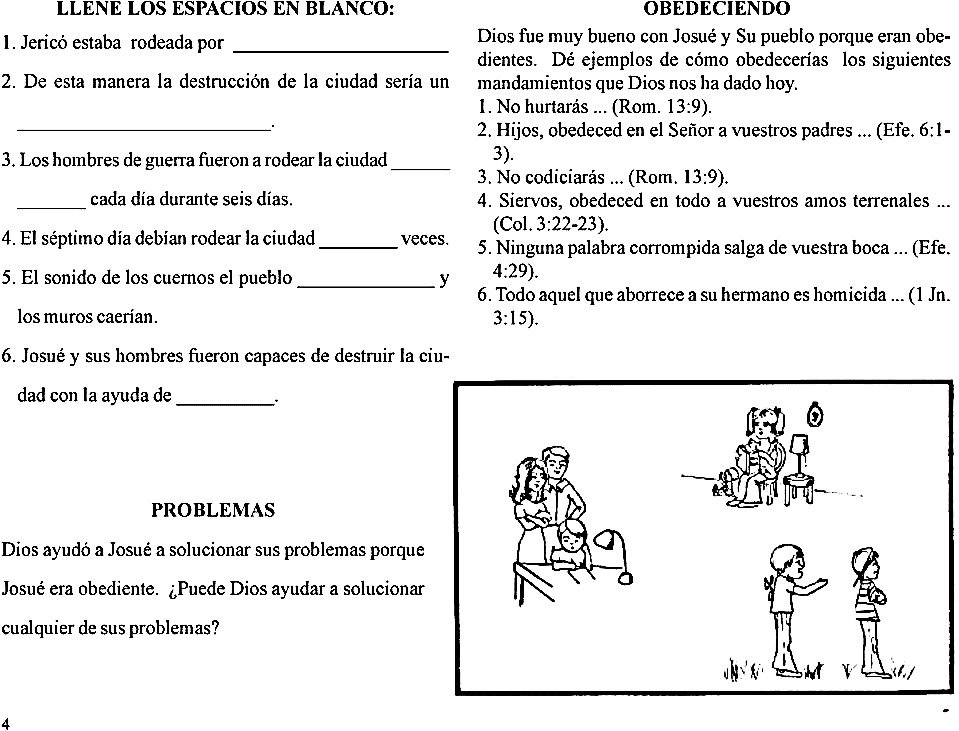 Nombre: Curso: 4° BásicoFecha: Objetivo de Aprendizaje: Identificar enseñanzas fundamentales para la vida del creyente, contenidas el libro Josué.Indicador (es): - Enumera listado de siete enseñanzas del libro de Josué.